Совета сельского поселения Ивано-Казанский сельсоветмуниципального района Иглинский район Республики Башкортостан	О порядке формирования, ведения, обязательного опубликования перечня муниципального имущества сельского поселения  Ивано-Казанский сельсовет муниципального района Иглинский район Республики Башкортостан в целях предоставления во владение и (или) в пользование на долгосрочной основе субъектам малого и среднего предпринимательства и организациям, образующим инфраструктуру поддержки субъектов малого и среднего предпринимательстваВ целях реализации Федерального закона «О развитии малого и среднего предпринимательства в Российской Федерации», в соответствии с постановлением Правительства Республики Башкортостан от 9 декабря 2008 года № 437,  Совет сельского поселения Ивано-Казанский сельсовет муниципального района Иглинский район Республики Башкортостан РЕШИЛ:1. Утвердить прилагаемый Порядок формирования, ведения, обязательного опубликования перечня муниципального имущества сельского поселения Ивано-Казанский сельсовет муниципального района Иглинский район Республики Башкортостан в целях предоставления во владение и (или) в пользование на долгосрочной основе субъектам малого и среднего предпринимательства и организациям, образующим инфраструктуру поддержки субъектов малого и среднего предпринимательства.2. Комитету по управлению собственностью Министерства земельных и имущественных отношений Республики Башкортостан по Иглинскому району обеспечить формирование и ведение перечня.3. Контроль за исполнением настоящего решения возложить на Постоянную комиссию Совета по бюджету, налогам, вопросам муниципальной собственности и социально-гуманитарным вопросам (председатель А.К. Иванов).Глава сельского поселения:                                                                   А.А. Куклин21 ноября  2019 года№  35УтвержденРешением Совета сельского поселения Ивано-Казанский сельсоветмуниципального района Иглинский район Республики Башкортостанот «21»  ноября 2019г. № 35Порядок формирования, ведения, обязательного опубликования перечня муниципального имущества сельского поселения  Ивано-Казанский сельсовет муниципального имущества муниципального района Иглинский район Республики Башкортостан в целях предоставления во владение и (или) в пользование на долгосрочной основе субъектам малого и среднего предпринимательства и организациям, образующим инфраструктуру поддержки субъектов малого и среднего предпринимательства1. Настоящий Порядок определяет правила формирования, ведения, обязательного опубликования перечня муниципального имущества сельского поселения Ивано-Казанский сельсовет муниципального района Иглинский район Республики Башкортостан, свободного от прав третьих лиц (за исключением имущественных прав субъектов малого и среднего предпринимательства), которое может быть использовано только в целях предоставления во владение и (или) в пользование на долгосрочной основе (в том числе по льготным ставкам арендной платы) субъектам малого и среднего предпринимательства и организациям, образующим инфраструктуру поддержки субъектов малого и среднего предпринимательства (далее - перечень).2. В перечень вносятся сведения о муниципальном имуществе сельского поселения Ивано-Казанский сельсовет  муниципального района Иглинский район Республики Башкортостан, включая сведения о земельных участках, зданиях, строениях, сооружениях, нежилых помещениях, оборудовании, машинах, механизмах, установках, транспортных средствах, инвентаре, инструментах, не подлежащем отчуждению в частную собственность, в том числе в собственность субъектов малого или среднего предпринимательства, арендующих это имущество.3. Формирование и ведение перечня осуществляются Комитетом по управлению собственностью Министерства земельных и имущественных отношений Республики Башкортостан по Иглинскому району, и представляется в Администрацию сельского поселения Ивано-Казанский сельсовет  муниципального района Иглинский район Республики Башкортостан (далее - Администрация) на утверждение в срок до 1 декабря текущего года.Представляемые сведения должны содержать в себе следующую информацию об указанном в пункте 2 настоящего Порядка муниципальном имуществе сельского поселения Ивано-Казанский сельсовет  муниципального района Иглинский район Республики Башкортостан:наименование объекта муниципального имущества;местонахождение;общая характеристика;наличие правообладателей и их количество;срок действия договора при его наличии.4. Администрация сельского поселения Ивано-Казанский сельсовет  муниципального района Иглинский район Республики Башкортостан в течение 10 дней рассматривает представленные предложения и принимает решение об утверждении перечня.5. Информационно-аналитический отдел Администрации в течение 15 дней после утверждения перечня, обеспечивает официальное опубликование перечня в средствах массовой информации (газета «Иглинские вести») и в сети Интернет на официальном сайте Администрации сельского поселения Ивано-Казанский сельсовет муниципального района Иглинский район Республики Башкортостан.6. Комитет по управлению собственностью Министерства земельных и имущественных отношений Республики Башкортостан по Иглинскому району обеспечивает оказание методической помощи субъектам малого и среднего предпринимательства и организациям, образующим инфраструктуру поддержки субъектов малого и среднего предпринимательства, в решении вопросов передачи им во владение и (или) в пользование муниципального имущества сельского поселения Ивано-Казанский сельсовет  муниципального района Иглинский район Республики Башкортостан.БАШҠОРТОСТАН РЕСПУБЛИКАҺЫИГЛИН РАЙОНЫМУНИЦИПАЛЬ РАЙОНЫНЫҢИВАНО-КАЗАНКА АУЫЛ СОВЕТЫАУЫЛ БИЛƏМƏҺЕ СОВЕТЫ452402, Ивано-Казанка ауылы, Үҙәк урам, 14тел./факс (34795) 2-79-45e-mail: ivkazanka@bk.ru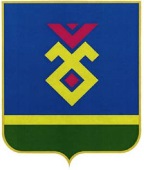 СОВЕТ СЕЛЬСКОГО ПОСЕЛЕНИЯИВАНО-КАЗАНСКИЙ СЕЛЬСОВЕТ МУНИЦИПАЛЬНОГО РАЙОНА ИГЛИНСКИЙ РАЙОН РЕСПУБЛИКИ БАШКОРТОСТАН452402, с. Ивано-Казанка ул. Центральная, 14тел./факс (34795) 2-79-45e-mail: ivkazanka@bk.ruҠАРАР     РЕШЕНИЕ